На Нововоронежской АЭС прошли производственную практику белорусские студенты Студенты ознакомились с производственной структурой станции и спецификой эксплуатации энергоблоков с водо-водяными энергетическими реакторамиНа Нововоронежской АЭС (филиал концерна «Росэнергоатом», электроэнергетический дивизион госкорпорации «Росатом») прошли производственную практику студенты Белорусского национального технического университета (БНТУ) и Белорусского государственного университета информатики и радиоэлектроники (БГУИР).В течение двух недель студенты ознакомились с производственной структурой атомной станции и спецификой эксплуатации энергоблоков с водо-водяными энергетическими реакторами (ВВЭР). Они посетили основные цеха энергоблоков № 4, 5 и 6, лабораторию внешнего радиационного контроля, отделы радиационной безопасности, дефектоскопии металлов и технического контроля, учебно-тренировочный пункт АЭС. Студенты смогли ознакомиться с управляющими системами, важными для безопасности, которые обслуживают работники цеха тепловой автоматики и измерений. Акцент был сделан на специфике управления и контроля инновационных энергоблоков НВ АЭС поколения III+.«На энергоблоках Нововоронежской АЭС студенты получили возможность наглядно проследить эволюцию атомных реакторов ВВЭР. Высококлассные местные специалисты поделились важной и ценной информацией, дали развернутые ответы на наши вопросы. Самые яркие впечатления остались от посещения реакторно-турбинного цеха № 2. Практика подкрепила теорию, которую ребята осваивают в университете. Это бесценный опыт для них», — сказал старший преподаватель кафедры электроники БГУИР Алексей Клюцкий.«Всегда рекомендую своим студентам выбирать практику на Нововоронежской АЭС. Ее уникальность — в энергоблоках разных поколений и специалистах, которые могут объяснить особенности эксплуатации ВВЭР на конкретных примерах. Будущим специалистам по проектированию и эксплуатации атомных электрических станций важно знать и понимать, чем похожи, а чем отличаются проекты ВВЭР-1200 на этой АЭС и в Беларуси», — отметил старший преподаватель кафедры тепловых электрических станций БНТУ Игорь Некало.Также гости посетили музей и Информационный центр Нововоронежской АЭС. Для студентов провели экскурсию по Нововоронежу, где они смогли оценить большой вклад атомщиков в развитие города.Справка:Нововоронежская АЭС имени В. А. Сидоренко (филиал концерна «Росэнергоатом», входит в госкорпорацию «Росатом») является базовой площадкой строительства, эксплуатации и вывода из эксплуатации всей линейки энергоблоков с реакторами ВВЭР. В этом году АЭС празднует 60-летие. За это время здесь построили и ввели в эксплуатацию семь энергоблоков с ВВЭР разных поколений, в том числе первые в мире энергоблоки поколения III+ с ВВЭР-1200 (энергоблоки № 6 и 7). В Республике Беларусь с ноября 2020 года работает первая в стране АЭС. Белорусская АЭС — первый зарубежный проект «Росатома» с реакторами ВВЭР-1200.Всего за последние пять лет Нововоронежскую АЭС посетило более 45 белорусских практикантов. А выпускница БГУИР Анастасия Харитончик, проходившая практику на станции в 2023 году, была принята на работу на Белорусскую АЭС.Россия активно развивает научное сотрудничество со всеми заинтересованными странами. Продолжается реализация крупных международных проектов. «Росатом» и его дивизионы принимают активное участие в этой работе. 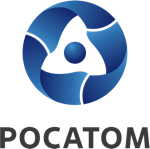 Медиацентр атомнойпромышленности
atommedia.onlineПресс-релиз25.06.24